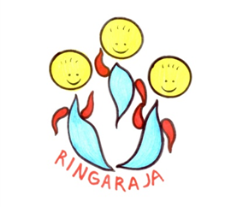 POROČILO O REALIZACIJI LETNEGA DELOVNEGA NAČRTA  VRTCA RINGARAJA  »Z ROKO V ROKI«
 1. 9. 2015  do 12. 2. 2016Poskrbeti moramo, da bo imel vsak otrok enake možnosti; toda ne takih, da bi postal kot drugi, ampak take, da bi postal drugačen – da bi prepoznal svoje edinstvene sposobnosti.( John Fischer)V okviru  JVIZ OŠ Dobrepolje delujejo  vrtec Ringaraja, Videm 80 in DE Ciciban, Kompolje 78.  Poslovalni čas vrtca Ringaraja  in vrtca Ciciban  je od 5.30 do 16.30 ure. V dogovoru s starši se vrtec Ciciban odpira ob 6.00. Vrtec Ringaraja izvaja vzgojno-varstveno delo za predšolske otroke v starosti od 11. mesecev do vstopa v osnovno šolo.Letni delovni načrt vrtca Ringaraja sodi v obvezno dokumentacijo JVIZ OŠ Dobrepolje – Vrtec Ringaraja. Z  letnim delovnim načrtom vrtec  določa vsebino, obseg in programe in organizacijo vzgoje in varstva ter pogoje za izvedbo v šolskem letu 2015/16 (vsebino LDN določa 21. člen Zakona o vrtcih). Dejavnost vrtca Ringaraja  šteje kot javna služba, katere izvajanje je v javnem interesu.Kot strokovna podlaga za vzgojno delo v vrtcu nam služi Kurikulum za vrtcu. Izvedbena varianta kurikula  je tudi   metodologija KORAK ZA KORAKOM, katero izvajamo letošnje šolsko leto v oddelku  3–4  letnih otrok, v  oddelku 5–6 letnih otrok vrtca Ringaraja  in v oddelku 3–6 in 1–4  letnih otrok vrtca Ciciban. V nadaljevanju  vam predstavljam specifične posebnosti vrtca Ringaraja in Ciciban v vsebini  in organizaciji delovanja:  v dnevni program  je vključenih 172 otrok  v starosti od 1do 6 let, od tega  je vključenih v metodologijo Korak za korakom 79 otrok v starosti od 1 do 6 let;  v mesecu septembru 2015  je potekalo v vrtcu Ringaraja  uvajalno obdobje za 23 otrok  novincev;teden otroka  (5. 10. – 11. 10 2015 – NEKAJ TI MORAM POVEDATI); starši ter vzgojitelji  znajo razbrati pomen otrokovega sporočila, vendar si mnogokrat ne vzamejo dovolj časa in ne prisluhnejo otroku, ga ne slišijo in se ne poglobijo v sporočilno vrednost izraženega. Prisluhniti, poslušati, slišati, razumeti in dojeti pravo vrednost otrokovega ali mladostnikovega sporočila so temeljni pogoji dobre komunikacije.druga praznovanja; slovenski kulturni praznik 8. februar, smo obeležili v vrtcu Ciciban in  Ringaraja v vseh oddelkih, 5. 2. 2016;pustovanje je potekalo v dopoldanskem času v vrtcu  Ciciban in  Ringaraja v  vseh oddelkih, 9. 2. 2016; v vrtcu Ringaraja je pustovanje potekalo za mlajše v večnamenskem prostoru vrtca, za starejše pa v telovadnici OŠ Dobrepolje;lutkovni abonmatradicionalni slovenski zajtrk 20.11. 2015 ; nanj so se vse skupine pripravljale že teden prej. Tako so otroci obiskali kmetijo, si ogledali čebelnjake in sadovnjake ter pobirali domača jabolka. Nekatere skupine otrok so pekle jabolčne jedi, celo kruh. Pred tradicionalnim zajtrkom je vse skupine obiskal čebelar in jim predstavil pomen čebel za človeka in med kot hranilo in živilo. Tradicionalni zajtrk je sestavljen iz kruha, medu, masla in jabolk. S projektom se spodbuja prehranjevanje s hrano  iz bližine oz. iz lokalnega okolja, zato morajo biti živila pridelana in /ali predelana  v Sloveniji.obogatitvene dejavnosti pod vodstvom vzgojiteljic in pomočnic vzgojiteljicTOY projekt – Skupaj stari in mladi; Vrtec Ringaraja  je v šolskem letu 2015/16  izvaja aktivnosti po mednarodnem  projektu TOY – TOGETHER OLD & YOUNG, tkanje preproge generacij. Cilji projekta, ki smo si jih zastavili so, medgeneracijsko sodelovanje, graditi in vzdrževati stike med ljudmi v skupnosti, podpirati socialno kohezijo v skupnosti, podpirati starejše kot skrbnike, varuhe znanja, upoštevati vlogo starih staršev v otrokovem življenju in okolju, obogatiti okolje in življenje starejših in mlajših. Otroci starejših skupin so se družili z oskrbovanci iz doma sv. Terezije: enkrat tedensko z njimi telovadijo v domu (v dom odide manjša skupina otrok iz oddelkov Čebelice in Ježki in Miške. PREDNOSTNA NALOGA VRTCA- GIBANJE V PREDŠOLSKEM OBDOBJUvsebine vezane na prednostno nalogo podrobno obravnavajo vzgojiteljice in pomočnice vzgojiteljic na strokovnih aktivih vrtca  ter timskih srečanjih; preventivno zdravstveno varstvo; izvajali smo ukrepe za preprečevanje nalezljivih bolezni okužbe dihal (kašelj, pljučnica, vnetje žrela), okužbe prebavil (gastroenteritis) in okužbe oči (konjuktivitis) prehladna obolenja, driske, škrlatink). Izvajali smo dejavnosti v smeri oblikovanja prehranskega programa za vrtec, ki bi upošteval posebnosti predšolskih otrok s poudarki na mešani, raznovrstni ter biološko kvalitetni hrani. Spodbujamo odnos do hrane in poskušamo vplivati na prehranske navade kot celostni proces. Skrb za zdravje zob se odraža v vrtcu kot  redno splakovanje zob po obrokih. Strokovni delavci vrtca v sodelovanju z zobozdravstveno službo v OŠ omogočijo predšolskim otrokom v starosti 3–6 let preventivne preglede zob in individualne kontrolne preglede. Starši predšolskih otrok  pogosto izražajo zadovoljstvo in hvaležnost pri sodelovanju na področju preventivnega zobozdravstva in vrtcem.  Oddelke otrok je obiskala dipl. med. sestra  Sonja Kerin, ki je otrokom prikazala demonstracijo čiščenja zob, kar pomeni aktivno obliko učenja, ki bo usvojeno znanje spreminjala v trajno navado. Bivanje na prostem vsak dan in v vsakem vremenu prispeva k zdravju otrok in zaposlenih;izobraževanje v šolskem letu 2015/16 Korak za korakom  20 let v Sloveniji - kakovost in enake možnosti;prehrana v vrtcu; jedilnike  je pripravljala  vodja prehrane in zdravstveno higienskega režima v vrtcu  Tina Čadež. Po odhodu na porodniški dopust, pa jo je zamenjala Tina Kurent. Otroci jedo vse obroke v igralnicah. Skrbimo, da so obroki energijsko in hranilno uravnoteženi ter primerni za otroke.Obroki so razporejeni:-         zajtrk od 7.30 do 8.30-         dopoldanska malica ob 9.30 za Bibe, Polžki, Ribe, Pikapolonice in Zajčki-         kosilo od 11.30 do 12.30 in-         popoldanska malica od 14.00 daljePri sestavi jedilnikov se upošteva: sodobne usmeritve s področja zdravega prehranjevanja, upoštevanje letnih časov in starost otrok; zagotavljanje količinsko dovolj hrane, ki je obogatena s svežo zelenjavo, sadjem in napitki;želja otrokom privzgajati prehrambene navade, ki bodo vključevale pestro in manj vsakdanjo hrano; vključevanje vseh glavnih skupin jedi, živil.Otrokom, ki iz zdravstvenih razlogov ne smejo uživati vseh jedi, pripravljamo dietno prehrano.Čas prehranjevanja otrok je pomemben, saj imajo v vrtcu strokovni delavci možnost, da vplivajo na oblikovanje kulturnih in higienskih navad. Velik poudarek je na samem času prehranjevanja. Otroci imajo dovolj časa, z obroki se ne hiti, upoštevajo se želje otrok. Ta del dneva se skuša oblikovati v prijetno druženje cele skupine.Starši lahko jedilnike spremljajo  na oglasnih deskah v vrtcu in na spletni strani vrtca. Jedilnik se načrtuje nekaj tednov vnaprej, zato lahko zaradi organizacijskih ali drugih vzrokov pride do manjših sprememb. Pri sestavi jedilnikov se upošteva: sodobne usmeritve s področja zdravega prehranjevanja, upoštevanje letnih časov in starost otrok; zagotavljanje količinsko dovolj hrane, ki je obogatena s svežo zelenjavo, sadjem in napitki; želja otrokom privzgajati prehrambene navade, ki bodo vključevale pestro in manj vsakdanjo hrano; vključevanje vseh glavnih skupin jedi, živil.Otrokom, ki iz zdravstvenih razlogov ne smejo uživati vseh jedi, pripravljamo dietno prehrano.Čas prehranjevanja otrok je pomemben, saj imajo v vrtcu strokovni delavci možnost, da vplivajo na oblikovanje kulturnih in higienskih navad. Velik poudarek je na samem času prehranjevanja. Otroci imajo dovolj časa, z obroki se ne hiti, upoštevajo se želje otrok. Ta del dneva se skuša oblikovati v prijetno druženje cele skupine.Starši lahko jedilnike spremljajo  na oglasnih deskah v vrtcu in na spletni strani vrtca. Jedilnik se načrtuje nekaj tednov vnaprej, zato lahko zaradi organizacijskih ali drugih vzrokov pride do manjših sprememb.celoletni projekti; v oddelkih 3 –6 let, potekajo posamezni celoletni projekti: bralni palček, bralni nahrbtnik, maskota oddelka, mali sonček, varno pred soncem, zdravje v vrtcu. ekošola; v šolskem letu 2015/16 je poudarek na šestem koraku –  obveščanje, ozaveščanje in vključevanje, ki je eden od ključnih ciljev programa ekošola. Obveščanje in večanje splošne ozaveščenosti o okoljskih aktivnostih – po vsej šoli ter v širši skupnosti omogoča in zagotavljanje, da čim več ljudi dobi priložnost za sodelovanje. Aktivnosti oziroma ukrepi pa naj ne bodo omejeni samo na vrtec in šolo, temveč jih učenci udejanjijo tudi doma in v svoji okolici. EKOAKCIJSKI NAČRT – vsaka strokovna delavka si je izbrala eno področje, katerega je vpletla v letni delovni načrt oddelka:
- z gibanjem in opazovanjem raziskujemo svet narave okrog;
- moje vrednote: pitna voda, svež zrak, zdrava hrana, uravnoteženi odnosi z naravo, bivanje v zdravem okolju;
- zdrav življenjski slog;
- zeliščni vrt skozi zeliščarski vrtnarski dnevnik;
- travniške zdravilne rastline bližnjega okolja skozi opazovalni dnevnik;
- moje prve vrtne škarje (od zeliščnega vrta do sadovnjaka);
- semena - šolska vrtilnica;
- ptice pevke v mojem kraju;
- živali v našem vrteškem igrišču od pomladi do jeseni;Izbira dveh obveznih tematskih sklopov:- odpadki - ločevanje odpadkov (uvajanje in izvajanje), odlaganje odpadkov na ekološke otoke, koristna izraba odpadkov, sodelovanje v humanitarnih zbiralnih akcijah. vrsto odpadkov in  način zbiranja določi vrtec sam;
- voda - vrtec s programom opredeli aktivnosti in oblike varčevanja z vodo. podrobnejšo temo in način izvedbe določi vrtec sam;
- energija -  ozaveščanje o učinkoviti rabi energije, varčevanje z energijo. vrtec s programom določi aktivnosti in oblike varčevanja z energijo. podrobnejšo temo in način izvedbe določi vrtec sam.SODELOVANJE PRI ENEM OD NASLEDNJIH PROJEKTOV:
- eko-paket (zbiranje in ustvarjanje z odpadno kems embalažo); 
- jaz, ti, mi za slovenijo (zbiranje plastenk za humanitaren namen);- altermed - celjski sejem, marec 2016 (lokalna pridelava hrane in recepti naših babic); 
- hrana ni za tjavendan (zmanjšamo količino odpadne hrane); 
- likovno ustvarjanje (likovni natečaj prednovoletni čas; likovno ustvarjanje na razpisane natečaje); 
- biotska raznovrstnost (mednarodni projekt, ki daje poseben poudarek rastlinam);
- ekobranje za ekoživljenje. Eko koordinatorica je Andreja Škulj, ki tudi spremlja potek aktivnosti ter pripravlja letna poročila skupaj s strokovnimi delavkami vrtca Ringaraja.hospitacije - realizirano; vzgojno delo v oddelku spremlja pomočnica ravnatelja Cvetka Koširšola za starše je namenjena vsem, ki želijo biti učinkoviti vzgojitelji svojih otrok. Cilj je opogumljati starše, opremiti starše z znanjem in veščinami, zmanjšati strah pred težavami, ponuditi modele gibalnih aktivnosti za otroke in starše.  Prvo  srečanje šole za starše bo 10. 9. 2015 ob 17.00  z naslovom GIBANJE PREDŠOLSKIH OTROK, predavateljica Barbara Konda, uni. dipl. fiziologinja. Drugo srečanje načrtujemo v 23. 3. 2016  ob 18.00  z naslovom –Ostati zdrav v današnjem času – predavatelj Goran Škobalj iz  ekološko- kulturnega društva Za boljši svet;nadstandardne dejavnosti izvedbenega kurikulapraktična pedagoška praksa dijak in študentk smer predšolska vzgojamaterialni pogoji za delo; v  letošnjem šolskem letu 2015/16  je  bila potreba po sledečih nakupih v vrtcu Ringaraja in vrtcu Ciciban Kompolje: - didaktična sredstva in kotički po naročilu in potrebi v posameznih oddelkih- realizirano  - otroška literatura- realizirano CD – uspavanke- realizirano  - igralno padalo premera 610 cm  - igralo za igrišče vrtca Ringaraja - USB ključki – 9 kosov- realizirano - klima v oddelku Čebelice - fotoaparat – sk. Pikapolonice- v postopku nabave- radio CD- sk. ZajčkiZaključekV vrtcu Ringaraja se zavedamo, da je vrtčevsko okolje  pomemben dejavnik  pri socializaciji otrok in da je vzgojna naloga vrtca  za prva leta otrokovega življenja izjemnega pomena. Spoštovani starši, zahvala za vso podporo in razumevanje pri našem partnerskem sodelovanju. Posebna zahvala predsedniku sveta staršev Jerneju Staretu pri konstruktivnem vodenju sveta staršev ter oblikovanju spodbud za dobrobit otrok in njihovih staršev ter širšega okolja. Po tem vzorcu bodo otroci tkali prijateljstva, pletli svojo socialno mrežo, se učili spopadati s težavami, živeti z vzponi in padci, garati za občutek sreče ob doseženih uspehih, ljubiti življenje, uživati v drobnih stvareh, osrečevati sebe in druge ter se iz izkušenj učiti. Otrokom ponujamo varno okolje, v katerega bodo upali vstopiti in zapustiti vaše naročje in v katerem bodo imeli optimalne možnosti za razvoj. Vsi zaposleni v vrtcu Ringaraja in vrtcu Ciciban s strokovnim delom skrbimo za brezskrbno otroštvo vaših otrok. Da pa bi ta cilj lahko dosegli, je zelo pomembno sodelovanje z vami in vzpostavljanje medsebojnega zaupanja, do katerega bomo prišli s pogovorom in vzajemnim spoštovanjem. Na ta način bomo skupaj dosegli, da bodo otroci hranili predšolsko obdobje v najlepšem spominu. Strokovni delavci vrtca bi si želeli, da bi prostorsko stisko v vrtcu rešili z gradnjo vrtca  na zemljišču za sedanjim vrtcem, katero je v lasti občine Dobrepolje  ter na tak način dolgoročno reševali problematiko predšolske vzgoje v občini.Poročilo pripravila pomočnica ravnatelja Cvetka Košir, prof.Videm, 12. 2. 2016VsebinaEnotaOdgovornost  za organizacijoDatum

 TEDEN OTROKANEKAJ TI MORAM POVEDATIlutkovni abonmaRingaraja, Ciciban15. 10.2015

 TEDEN OTROKANEKAJ TI MORAM POVEDATIjesensko srečanje za otroke  starše – orientacijski pohodRingarajaAndreja Škulj8. 10. 2015

 TEDEN OTROKANEKAJ TI MORAM POVEDATIpohod po poti zajčka DolgoucaRingaraja Ježki, Miške, ČebeliceDarja Erčulj13. 10. 2015

 TEDEN OTROKANEKAJ TI MORAM POVEDATItržnicaRingarajaTatjana Zevnik

 TEDEN OTROKANEKAJ TI MORAM POVEDATIobisk rokodelskega centra v RibniciRingaraja, CicibanMarija Žnidaršič, Petra Usenik9. 10. 2015

 TEDEN OTROKANEKAJ TI MORAM POVEDATIpohod do Podgore – športne dejavnostiCiciban in OŠPetra Usenik, Anka Kraljustvarjalne delavnice za starše in zaposlene vrtca Ringarajavrtec Ringarajastrokovne delavke vrtca Ringaraja 3.12. 2015VESELI DECEMBERmiklavževanjeRingaraja, Cicibanstrokovne delavke  vrtca 6. 12. 2015VESELI DECEMBERpohod z lučkami + dobrodelni predpraznični bazarRingaraja, Ciciban strokovne delavke vrtca Ringaraja10. 12. 2015VESELI DECEMBERlutkovna predstava piščanček PIKRingarajaTanja Tegel 8.12. 2015VESELI DECEMBERbabice na obiskuRingaraja, CicibanTatjana Zevnik16. 12. 2015VESELI DECEMBERglasbena šola na obiskuRingaraja, CicibanDarja Erčulj9. 12. 2015VESELI DECEMBERobisk knjižničarkeVESELI DECEMBERobisk Zavoda sv. Terezije na Vidmu – izdelava adventnih venčkovRingarajaMarija Žnidaršič26. 11. 2015VESELI DECEMBERbožično novoletna prireditev in praznovanje dneva samostojnosti in enotnosti v  vrtcu Ringaraja – koncert otroškega pevskega zbora Ringarajčki in folklorni nastopRingarajaMarija Žnidaršič 22.12.2015lutkovni abonmaLutke ZajecENA, ENA, TRIMelita Osojnik:ČAROBNA SMREČICAKD Hiška:Zvezdica zaspanka Ringaraja, CicibanOddelki 3–6 let četrtek, 15. OKTOBER 2015četrtek, 3. DECEMBER 2015, četrtek, 11. FEBRUAR 2016obogatitvena dejavnostvrtecizvajalkaskupinačas izvajanjafolkloraRingarajaMarija Žnidaršič, vzgojiteljicaSimona Francelj, pomočnica vzgojiteljiceJežki2-krat mesečno od 14.30  do 15.00gibalne uriceRingarajaTatjana Zevnik, vzgojiteljicaAna Puš, pomočnica vzgojiteljiceMiškepo dogovoru v jutranjem ali popoldanskem časubibarijeRingarajaMaja Šuštar, vzgojiteljicaTatjana Usenik, pomočnica vzgojiteljiceBibe2-krat  mesečno med 7.00 in 8.00 pravljica ustvarjalnicaRingarajaMartina Pugelj, vzgojiteljicaAnita Glač, pomočnica vzgojiteljicePikapolonice2-krat  mesečno od 7.00 do 8.00 gibkoRingarajaTanja Tegel, vzgojiteljicaSabina Novak, pomočnica vzgojiteljiceMetuljicelo leto med 7.00 in 7.30 gibalna uraRingarajaMarija ŽnidaršičJežki1-krat  mesečno med 7.00 in 7.30 plesne uriceRingarajaDarja Erčulj, vzgojiteljica, Klavdija Kadunc, pomočnica vzgojiteljiceČebele2-krat mesečno od 14.30 do 15.00 plesne uriceCicibanPetra Usenik,vzgojiteljicaAnka Kralj, pomočnica vzgojiteljiceMedvedki2-krat mesečno zjutraj med 7.00 in 7.45 ter popoldne med 14.15 in 15.00 plesne uriceCicibanMojca Mlakar, pomočnica vzgojiteljiceZajčki1-krat mesečno med 14.30 in 15.00 ustvarjalne urice CicibanMateja Lohkar, vzgojiteljicaZajčki2-krat mesečno ob petkih med 15.00 in 15.30 gibalno plesna ustvarjalnicaRingarajaAndreja Škulj, vzgojiteljicaPolžki2- krat mesečno med 7.30 in 8.00 FIT4KID AKTIVNOSTI2015/16Izbrana OBVEZNA centralizirana FIT aktivnost za FIT4KID vrtceFIT AKTIVNO IGRIŠČE1-krat  tedensko(načrt aktivnosti in izvedbe naj bo shranjen in skrbno voden v  vrtcu Ringaraja in vrtcu Ciciban ter podprt s fototografijami in drugimi dokazi)OBVEZNA centralizirana Fit aktivnost za Fit4Kid šole in vrtceFit gibalne minuteNa dnevni ravni(primeri in spremljanje)OBVEZNA centralizirana FIT aktivnost za Fit4Kid šole in vrtceFIT HOJA ZA ZDRAVJE (PUŽ)IZBIRNE FIT4KID aktivnostiFIT aktivni odmorOŠPP FIT aktivni sprehodFIT hidracijaMESECVSEBINANOSILCI IZOBRAŽEVANJAUDELEŽENCIČASSEPTEMBER 2015pomen gibanja v predšolskem obdobju – šola za starše in zaposleneBarbara Konda, univ. dipl. fiziologinja Mednarodni projekt FIT Slovenija, forma 3Dstarši in zaposleni vrtca Ringaraja10. 9.  2015 ob 17.00 – nadaljevanje  roditeljski sestanki po oddelkihSEPTEMBER 2015pedagoška konferencavrtec Ringarajaravnatelj Ivan Grandovecstrokovni delavci vrtca24. 9. 2015 ob 16.30 OKTOBER 2015FIT POHOD strokovnih delavcev in drugih delavcev vrtca Ringaraja(SVETOVNI DAN HOJE) –  obvezna pohodna obutev in svetilkaravnatelj Ivan Grandovec, pom. ravnatelja Cvetka Koširkolektiv vrtca Ringarajaodhod 15. 10. 2015ob 16.30 izpred vrtca Ciciban Kompolje  - odpadlo zaradi slabega vremenaJANUAR 2016pedagoška konferenca:Doživljajsko in ustvarjalno učenje ob sproščanju –  delavniška oblika,predavateljica Rosana  Kleindienst, prof. pedagodike in sociologijepomočnica ravnateljaCvetka Koširkolektiv vrtca Ringaraja7. januar 2016FEBRUAR 2016PEDAGOŠKA KONFERENCApredstavitev spletne ankete za starše, splošne informacije, hiperaktivni otroci v vrtcuCvetka Košir, pomočnica ravnateljaIvan Grandovec, ravnatelj,Aleksandra Hojnjik, svetovalna delavka za vrteckolektiv vrtca Ringaraja3. 2. 2016JANUAR 2016supervizijamag. Mateja Štirn, univ. dipl. psihologinja, ter Snežana Manojlovič, psihologinja, psihoterapevtkakolektiv vrtca Ringaraja3 srečanja v šolskem letu 2015/1628. januar 2016FEBRUAR 2016supervizijamag. Mateja Štirn, univ. dipl. psihologinja, ter Snežana Manojlovič, psihologinja, psihoterapevtkakolektiv vrtca Ringaraja24. februar 2016Pedagoški inštitutmreža vrtcev 2015/16mednarodni posvet v Rogaški Slatini RRCPI KZKmesečna timska srečanjastrokovni prispevektim KZKMarija Žnidaršič, Jerneja Škantelj, Simona Francelj, Anka Kralj, Mojca Mlakar, Tanja Tegel, Sabina Novak,Cvetka KoširPetra Usenik, vzgojiteljicaTkanje preproge generacij v vrtcu RingarajaMateja Lohkar, vzgojiteljicaPovezanost odraslih in otrok v dobrepoljski dolinišolsko leto 2015/1620. in 21. 11. 2015vrtec Ringarajaoddelekstarost otrok v letihvzgojiteljicapomočnica vzgojiteljicečas spremljaveJežki5–6 Marija ŽnidaršičSimona Francelj5.10. 2015Čebelice4–5 Lidija PugeljKlavdija Kadunc30. 11. 2015Miške4–5  Tatjana ZevnikAna Puš11. 1. 2016Metulji3-4Tanja TegelSabina Novak22. 2. 2016DejavnostIzvajalecEnotaČasŠteviloRitmična gimnastikaAs klubRingaraja in Cicibanne poteka za predšolske otrokeNogometFutsal klubRingaraja in Cicibannimamo podatkov o vključenostiVrtec v naravi na Pokljukivzgojiteljice in pomočnice vzgojiteljicRingaraja in Cicibanod 30. 5. do 3. 6. 2015Prijave :Ježki - 20, Čebele – 20 - 1. sk. 30. 5.- 1. 6. 2016Metulji-2, Miške -14, Medvedi – 17, 2. sk. od 1.6.- 3.6. 2016Ime in priimekDijakŠtudentČas( od – do)SkupinaMentoricaMojca Gačnik4. letnik SVŠ LjubljanaOd 11.9. 2015 do 1. 4. 2016 ob petkihJežkiMarija ŽnidaršičPatricija Boštjančič1.letnik SVŠ v Ljubljani18. do 22.4. 2016PolžkiAndreja ŠkuljKarin Peterlin1.letnik SVŠ v Ljubljani18. do 22.4. 2016ČebeliceDarja ErčuljEster Rebolj1.letnik SVŠ v Ljubljani18. do 22.4. 2016Bibe Maja ŠuštarMojca Babič1.letnik SVŠ v Ljubljani18. do 22.4. 2016MedvedkiPetra UsenikVeronika Žnidaršič1.letnik SVŠ v Ljubljani18. do 22.4. 2016MetuljiTanja TegelBekonjič  Nera1. letnik SVŠ v Ljubljani18. do 22.4. 2016MiškeTatjana ZevnikTatjana ZevnikLucija Babič3. letnik SVŠ Ajdovščina9.11.2015-2011.20157.3.2016-11.3.2016PikapoloniceMartina PugeljMartina PugeljAnamarija Rebolj2. letnik SVŠ Ljubljana11.-15.4.2016JežkiMarija ŽnidaršičMarija ŽnidaršičMaja Pečjak2. letnik SVŠ Ljubljana11.-15.4.2016MedvedkiPetra UsenikPetra UsenikLucija Župančič2. letnik SVŠ Ljubljana11.-15.4.2016BibeMaja ŠuštarMaja ŠuštarSernel Nina3.letnik  SVŠ1.-5.2.2016PolžkiAndreja ŠkuljAndreja ŠkuljPugelj Natalija3. letnik SVŠ1.-5.2.2016MetuljiTanja TegelTanja TegelJanežič Renata3. letnik SVŠ1.-5.2.2016MiškeTatjana ZevnikTatjana ZevnikSanja Davidovič3. letnik Pedagoška fakulteta v Ljubljaninovember 2015PolžkiAndreja ŠkuljAndreja Škulj